План застройкиКомпетенция «Туризм» 2024Актуальный план застройки для проведения чемпионата вычерчивается в соответствии с принятыми в компетенции условными обозначениями с применением компьютерных программ и с учетом наименований инфраструктурного листа.План застройки может иметь иную планировку, утвержденную главным экспертом площадки.Общая площадь конкурсной  площадки составляет: 207 м.кв.         Конкурсная площадка компетенции Туризм должна состоять из следующих секций:Рабочая зона конкурсанта. Предназначена для выполнения конкурных заданий по модулям.Брифинг-зона. Предназначена для проведения презентаций   результатов работы конкурсантов над модулями конкурсного задания, а также оценки экспертами выступлений участников.Комната экспертов. Используется для работы экспертов при подготовке к оценке,  в том числе обучения экспертов, совещаний экспертных групп,  а также для итоговых совещаний и подведения результатов работы экспертного жюри. Кроме этого, комната экспертов может быть использована как пространство для проведения переговоров с участниками во время выполнения модулей А, Б, Г.Комната участников. Предназначена для проведения первичных инструктажей, собраний, а также как комната ожидания выхода на переговоры с Заказчиком при выполнении модуля БКомната главного эксперта. Предназначена для работы главного эксперта,  в том числе внесения оценок, распечатки оценочных листов и протоколов. 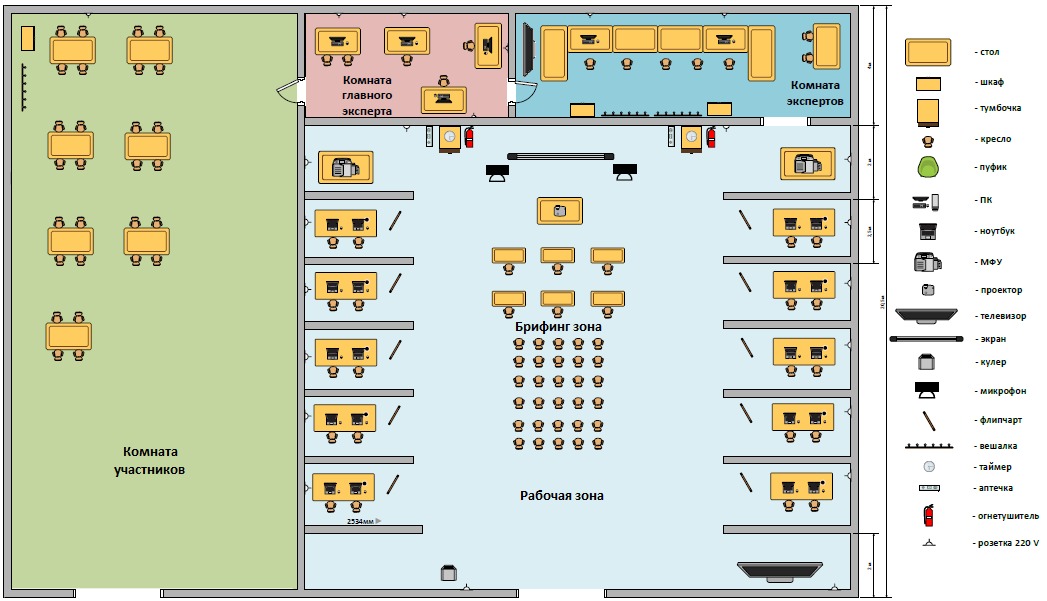 